Ötztaler AlpenSimilaunObsah:Popis oblasti	3Popis expedície	41. etapa – príjazd a výstup ku chate Martin-Busch-Hütte (2501 m n.m.)	42. etapa – aklimitizačný výstup na Kreuzspitze (2457 m n.m.)	43. etapa – výstup na Similaun (3606 m n.m.)	44. etapa – návrat na parkovisko vo Vente a odjazd domov	4Alternatíva predĺženia expedície a výstup na vrchol Hintere Schwärze (3628 m n.m.)	5Informácie o chatách, príjazde do oblasti a ďalších zdrojoch informácií	5Popis oblastiSimilaun - vrchol v pohorí Schnalskamm group Ötztalerských Álp.Svojou výškou 3606 m n.m. je šiestym najvyšším vrcholom Rakúska a leží na rakúsko-talianskych hraniciach. Je známy okrem svojou prírodnou krísou a miestom, kde v roku 1991 objavili múmiu pravekého človeka, ktorý dostal meno - Ötzi.Okrem vrcholu Similaun môžeme zdolať aj blízky vrchol Hintere Schwärze (3628 m n.m.), ktorý je ešte vyšší a je štvrtým najvyšším vrcholom Rakúska.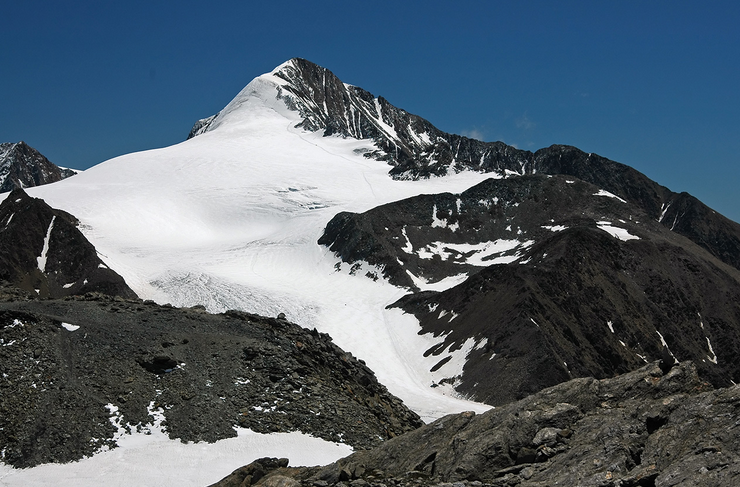 Popis expedície1. etapa – príjazd a výstup ku chate Martin-Busch-Hütte (2501 m n.m.)	Z parkoviska v obci Vent (1805 m n.m.) -  696 Hm 	2,75 - 3 hod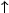 2. etapa – aklimitizačný výstup na Kreuzspitze (2457 m n.m.)Výstup na vrchol Kreuzspitze ( 956 Hm, 2:45 + 2:00 = 4:45 hod)je dobrou aklimitizačnou túrou, ktorá nie je vedená žiadnym ľadovcom. Výška vrcholu je nad 3000 metrov a mali by sme si zvyknúť na takúto výške a predísť výškovej chorobe.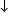 Alternatívne výstupy od chaty Martin-Busch-Hütte:- vrchol Saykogel (3360 m n.m., 3 + 2 hod)3. etapa – výstup na Similaun (3606 m n.m.)Variant 1 - výstup cez hrebeň Marzellkamm, zostup cez chatu Similaunhütte a údolím späť kuchate Martin-Busch-Hütte:Variant 2 - výstup údolím na chatu Similaunhütte a zostup cez hrebeň Marzellkamm:Variant 3 - výstup a zostuip údolím cez chatu SimilaunhütteVšetky varianty sú veľmi náročné ( 1105 Hm, 3:45 + 3 = 7 - 8 hod), ale variant 1 je najzaujímavejší. Vystupuje sa skalnatým hrebeňom a neskôr ľadovcom Niederjochferner až na vrchol Similaun. Zostup je vedený okolo Kl. Similaun (Piccolo Similaun - 3365 m n.m.) na chatu Similaunhütte (3019 m n.m.) a ďalej dole údolím. Túra si môžeme trochu pred´žiť návštevou miesta. kde našli múmiu pravekého človeka. Dostal meno Ötzi, podľa miesta náleziska.4. etapa – návrat na parkovisko vo Vente a odjazd domovZostup do obce Vent (2 hod) a odjazd domov.Alternatíva predĺženia expedície a výstup na vrchol Hintere Schwärze (3628 m n.m.)Výstup na ďalší vrchol v Ötztalerských Alpách - Hintere Schwärze (tal. Cime Nere - 3628 m n.m.) cez ľadovec Marzellferner ( 1127 Hm, 4:30 + 3:30 = 8 hod).Informácie o chatách, príjazde do oblasti a ďalších zdrojoch informácií Similaunhütte (Rifugio Similaun) (3019 m n.m.)			http://huetten.alpenverein.at/huettenHome/DE/Home/index.php?huetteNr=1206- bez zimnej izby (winterraum)Martin-Busch-Hütte (2501 m n.m.)			http://huetten.alpenverein.at/huettenHome/DE/Home/index.php?huetteNr=1479	- zimná izba (winterraum) otvorená - 15 miest Príchod a odchod do/z oblastiZeleneč – VentVzdialenosť:	710 kmČas jazdy:		8:00h